
eLIBRARY ID: 20303473МЕТОДОЛОГИЧЕСКИЕ ОСНОВЫ ДИАГНОСТИКИ ВЕРБАЛЬНЫХ СПОСОБНОСТЕЙ СТУДЕНТОВШЛЫКОВА Н.Л.1, ШЛЫКОВА А.П.1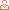 1 Московский государственный областной университетТип: статья в журнале - материалы конференции Язык: русскийНомер: 3 (66) Год: 2013 Страницы: 52-56ЖУРНАЛ:ЖУРНАЛ:ЧЕЛОВЕЧЕСКИЙ ФАКТОР: ПРОБЛЕМЫ ПСИХОЛОГИИ И ЭРГОНОМИКИ
Издательство: Межрегиональная общественная организация "Эргономическая ассоциация" (Тверь)
ISSN: 2415-7023КЛЮЧЕВЫЕ СЛОВА:КЛЮЧЕВЫЕ СЛОВА:ДИАГНОСТИКА, ВЕРБАЛЬНЫЕ СПОСОБНОСТИ, МЕТОДОЛОГИЯ, КРИТЕРИИ, ПОКАЗАТЕЛИ, ФУНКЦИИ РЕЧЕВОЙ ДЕЯТЕЛЬНОСТИ, СВОЙСТВА РЕЧИАННОТАЦИЯ:АННОТАЦИЯ:В статье определяются понятия вербальных способностей, диагностики вербальных способностей, основные теоретические положения, составляющее методологию процесса диагностики вербальных способностей студентов. Представлены критерии и показатели развития вербальных способностей, функции речевой деятельности, свойства речи, методологические принципы диагностической деятельности.